Connecting DOT Laptops to the Internet (without VPN)In Internet Explorer, Tools > Internet Options > Connections > LAN SettingsAt a DOT Facility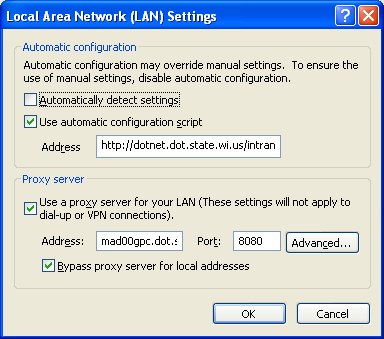              mad00gpc.dot.state.wi.ushttp://dotnet.dot.state.wi.us/intranet/msie6.insAt a Non-DOT Facility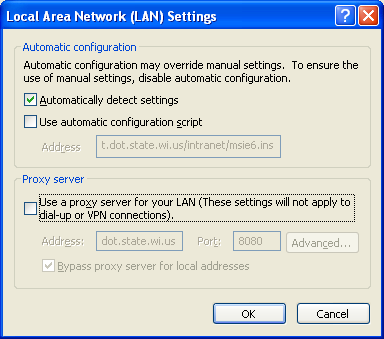 Note: Addresses should not need to be changed. They are included for completeness.Note: Addresses should not need to be changed. They are included for completeness.